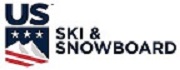 ADDITIONAL REPORT OF THE TDPlace/Venue                                                           	U.S. Race Code                                        .Name of event                                                                                  	Date(s)                                              .Category                                               	Gender                           	Event  	      Name and address of the organizer  		Telephone  		Email  	Name of the Course   	Homologation number   	Condition of course  (as per homologation - or otherwise: for example, if significant changes have occured):Does the TD believe - and for what reason(s) - that a rehomologation is necessary ?Suggestions for improvements ? (not requiring rehomologation)Other matters Name and address of the TD  		Telephone  		Email  	Place and Date  		Signature  					U.S. #  	Please forward to:      U.S. Ski & Snowboard Alpine Courses Chairmanc/o  Competition Services, PO Box 100, ,  Email:  competitionservices@usskiandsnowboard.org23-24